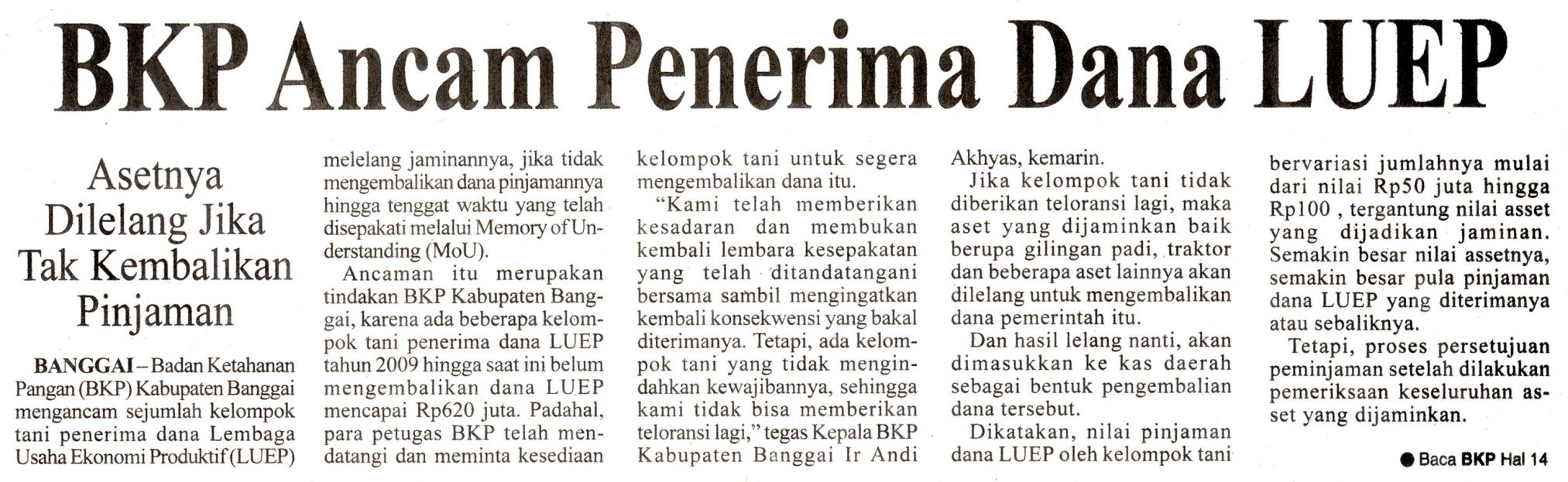 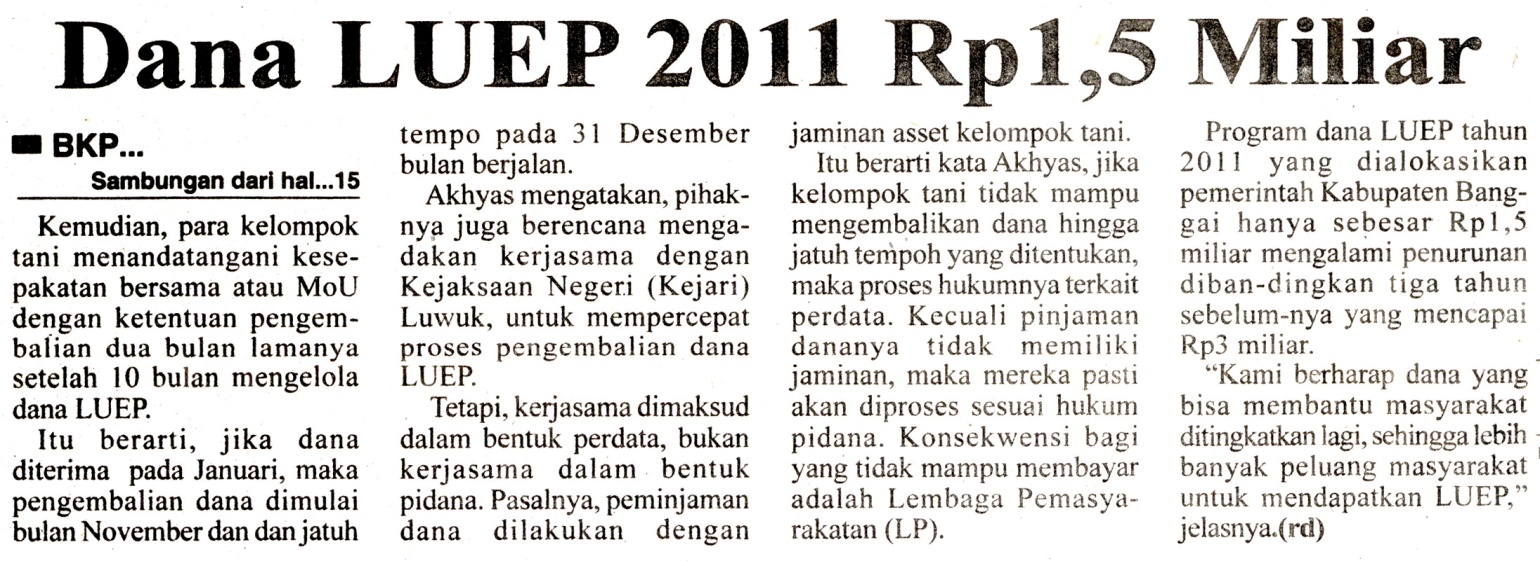 Harian:Radar SultengKasubaudSulteng  IIHari, tanggal:Senin, 31 Oktober 2011KasubaudSulteng  IIKeterangan:Halaman  15 Kolom 2-6; halaman 14 Kolom  4-7KasubaudSulteng  IIEntitas:Kabupaten BanggaiKasubaudSulteng  II